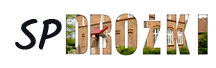 Program Wychowawczo-ProfilaktycznySzkoły Podstawowejw Drożkachrok szkolny 2022/2023"W wychowaniu chodzi właśnie o to, ażeby człowiek stawał się coraz bardziej człowiekiem"Jan Paweł IIPREAMBUŁA	Opracowany Program Wychowawczo-Profilaktyczny jest zbiorem działań, które mają za zadanie wspomagać i kształtować prawidłowy rozwój dzieci i młodzieży w wieku szkolnym. Ich celem jest rozwijanie poczucia odpowiedzialności, miłości Ojczyzny oraz poszanowania dla polskiego dziedzictwa kulturowego przy jednoczesnym otwarciu się na wartości kultur Europy i świata. Chcemy jako szkoła zapewnić każdemu uczniowi warunki niezbędne do jego rozwoju, przygotować go do wypełniania obowiązków rodzinnych i obywatelskich w oparciu  o zasady solidarności, demokracji, tolerancji, sprawiedliwości i wolności.ZAŁOŻENIA  WYCHOWAWCZE  I  PROFILAKTYCZNE  STANOWIĄCE  PODSTAWĘ  PROGRAMU	Szkoła jest miejscem wszechstronnego rozwoju osobowego ucznia w wymiarze intelektualnym, psychicznym, społecznym, zdrowotnym, estetycznym, moralnym, duchowym. Naszym zadaniem jest ukierunkowanie ucznia w dążeniach do zbudowania właściwej hierarchii wartości i wdrażanie do realizowania własnych potrzeb z poszanowaniem drugiego człowieka. Społeczność szkolną  jako formę wspólnoty wychowawczej stanowią uczniowie, ich rodzice oraz wszyscy pracownicy szkoły współpracujący w atmosferze wzajemnego zrozumienia i szacunku w podejmowaniu wyznaczonych zadań. W naszej szkole nauczyciel jest nie tylko fachowcem w zakresie pewnej dziedziny wiedzy, ale także jest wiarygodny jako człowiek, a jego osobowość stanowi wzór do naśladowania przez dzieci. Nauczyciele wspierają rodziców w dziedzinie wychowania, działalność wychowawcza i profilaktyczna szkoły nie może być sprzeczna z wolą rodziców /Art. 48 ust 1 Konstytucji RP /. Ucznia postrzegamy w kategoriach jego podmiotowości, godności, wolności, niepowtarzalności, konkretnych praw i obowiązków.„Wychowanie pełni rolę nadrzędną nadającą sens działaniom profilaktycznym. Poprzez swoje działanie zapobiegawcze i korekcyjne, działania profilaktyczne tworzą warunki do sprawnej realizacji procesu wychowawczego”. Profilaktyka to proces wspomagania człowieka w radzeniu sobie z trudnościami zagrażającymi prawidłowemu rozwojowi i zdrowemu życiu, a także ograniczenie i likwidowanie czynników blokujących i zaburzających zdrowe życie. Profilaktyka winna wspomagać proces wychowania, a wychowanie tworzy integralną całość z wiedzą i kreowaniem umiejętności, poprzez które formuje się osobowość młodego człowieka. Nie wolno ich rozdzielać, gdyż wychowanie musi posiłkować się wiedzą, w której zapisane jest doświadczenie.		Szkolny Program Wychowawczo-Profilaktyczny obejmuje działania podejmowane podczas realizacji programu nauczania Szkoły Podstawowej w Drożkach. Szkolny program wychowawczo - profilaktyczny obejmuje wytyczne polityki oświatowej państwa na rok szkolny 2022/2023.		Opracowany został na podstawie wniosków z poprzedniego roku szkolnego 2021/2022 oraz dokonanej analizy sytuacji dydaktyczno-wychowawczej  w szkole z uwzględnieniem:wyników nadzoru pedagogicznego sprawowanego przez dyrektora,obserwacji efektów działań podjętych w roku szkolnym 2021/2022obserwacji uczniów na zajęciach lekcyjnych, pozalekcyjnych, uroczystościach szkolnych, podczas przerw, na boisku, w drodze do i ze szkoły oraz wyjść pozaszkolnych,analizy dokumentacji wychowawców klas, zapisów w dziennikach klasowych,rozmów z uczniami, ich rodzicami, wychowawcami i nauczycielami.W wyniku przeprowadzonej diagnozy wyróżniono czynniki chroniące i czynniki ryzyka.CZYNNIKI RYZYKA:Uczniowie mający trudności w nauce.Odrzucenie przez rówieśników.Niewystarczające umiejętności wychowawcze rodzicówUczniowie przejawiający zaburzone zachowanieRosnąca liczba uczniów z deficytami poznawczymi.Wychowywanie dziecka w rodzinie, w której jedno z rodziców pracuje za granicą.Możliwość zakażenia  COVID - 19CZYNNIKI CHRONIĄCE:Kontrolowanie zachowań uczniów przez rodziców i nauczycieli; uczestnictwo rodziców w życiu szkoły.Silna więź z rodzicami.Wspieranie uczniów w trudnościach i poprawianie ich relacji z osobami dla nich ważnymi (członkowie rodziny, nauczyciele, koledzy i koleżanki).Dobry i bezpieczny klimat w szkole (wsparcie ze strony nauczycieli i wychowawców, więź ze szkołą, organizacja zajęć/warsztatów/kampanii przeciwdziałającym zagrożeniom).Poczucie przynależności np. więź ze szkołąZwracanie uwagi na indywidualne cechy i zdolności uczniów.                                      Praktyki religijne i wyznawane wartości moralne.WYNIKI  DIAGNOZY Uczniowie w większości potrafią sobie radzić w sytuacjach kryzysowych i stresujących. Wiedzą do kogo mogą się zwrócić o pomoc, a także mogą liczyć na wsparcie innych osób: rodziców, kolegów i koleżanek, wychowawców oraz nauczycieli uczących, czy dyrektora szkoła.Rodzice uczniów w większości, w razie pojawiających się problemów mogą liczyć na pomoc i wsparcie ze strony: wychowawców klas, dyrektora szkoły oraz innych nauczycieli uczących.Na podstawie zebranych informacji wyłoniono najistotniejsze zagrożenia do których należą przede wszystkim agresja słowna ( obraźliwe słowa, przezywanie, wyzywanie, używanie wulgaryzmów w stosunku do innych, ośmieszanie, grożenie); nasilające się trudności w nauce; odrzucenie przez rówieśników; rosnąca liczba uczniów z deficytami poznawczymi, uczeń przejawiający zaburzone zachowanie, niewystarczające umiejętności wychowawcze rodziców; niewystarczające umiejętności bezpiecznego korzystania z technologii informacyjno – komunikacyjnej, spędzanie znacznej ilości czasu przy laptopie, komputerze czy smartfonie;	Pracownicy szkoły w ciągu bieżącej pracy systematycznie realizują założenia programu wychowawczo – profilaktycznego oraz treści w nim zawarte.          Na podstawie diagnozy środowiska szkolnego skonstruowano wnioski do pracy na rok szkolny 2022/2023. W związku z tym należy:                                   Kontynuować zajęcia przeciwdziałające przemocy oraz edukujące uczniów w zakresie kultury osobistej.Uczyć dzieci, umiejętności oceny sytuacji społecznych, właściwej interpretacji zachowań własnych i innych osób.Doskonalić działania mające na celu zwiększenie bezpieczeństwa uczniów w szkole i jej obrębie.Zintensyfikować liczbę godzin wychowawczych z udziałem przedstawicieli instytucji wspierających działania szkoły.Zintensyfikować zajęcia dotyczące współczesnych zagrożeń (Internet - zagrożenia w sieci; uzależnienia od smartfonów, internetu portali społecznościowych).Wspierać uczniów w trudnościach i poprawiać ich relacje z osobami dla nich ważnymi (członkowie rodziny, nauczyciele, koledzy i koleżanki).Tworzyć warunki sprzyjające osiągnięciu sukcesów szkolnych.Zwracać uwagę na indywidualne cechy i zdolności uczniów.Kontynuować działania i przedsięwzięcia przeciwdziałające uzależnieniom od używek.Zintensyfikować działania wychowawcze nastawione na poprawę zachowania, w zakresie kultury osobistej.Kształtować postawy prospołeczne: uczenie wzajemnej tolerancji, rozumienia potrzeb innych, kształtowanie umiejętności rozwiązywania konfliktów, radzenia sobie ze stresem  a także umiejętności współpracy na zasadach koleżeństwa, przyjaźni i szacunku.Kontynuować pracę nad integracją zespołu klasowego, w tym w szczególności nad akceptacją przez klasę uczniów wyobcowanych.Podtrzymywać dobrą współpracę z rodzicami.W dalszym ciągu aktywizować uczniów do włączania się w życie klasy i szkoły poprzez udział w różnych projektach, występach, warsztatach i akcjach.OPIS FUNKCJONOWANIA SZKOŁY I PRZEDSTAWIENIE JEJ SPECYFIKI	Szkoła Podstawowa w Drożkach położona jest z dala od miejskiego zgiełku. Zajęcia odbywają się w dwóch budynkach. Wszystkie pomieszczenia zostały w ostatnich latach starannie wyremontowane i wyposażone w nowoczesny sprzęt dydaktyczny i multimedialny. To wszystko w połączeniu z  miłą atmosferę sprzyja uczeniu się. Na korytarzu wyeksponowane są osiągnięcia uczniów z różnych dziedzin, wśród których zaszczytne miejsce zajmują puchary, dyplomy oraz zdobyte certyfikaty. W szkole realizowane są programy regionalne i ogólnopolskie. Szkołę wyróżnia wprowadzony jednolity strój uczniowski. Kadra pedagogiczna wspiera proces kształcenia nowatorskimi działaniami oraz dodatkową ofertą zajęć rozwijających jak również zajęciami w zakresie pomocy psychologiczno-pedagogicznej. Szkoła kładzie nacisk na bezpieczeństwo uczniów i promowanie zdrowego stylu życia. Dzieci respektują obowiązujące normy i zasady postępowania.	W swoich działaniach wspierają nas różne instytucje.PODSTAWA  PRAWNAKonstytucja Rzeczypospolitej polskiej z 2 kwietnia 1997 r. (Dz.U. z 1997 r. nr 78, poz. 483 ze zm.).Konwencja o Prawach Dziecka, przyjęta przez Zgromadzenie Ogólne Narodów Zjednoczonych z 20 listopada 1989 r. . (Dz.U. z 1991 r. nr 120, poz. 526).Ustawa z 26 stycznia 1982 r. - Karta Nauczyciela (tekst jedn.: . Dz.U. z 2019 r. poz. 2215 ze zm.).Ustawa z 7 września 1991 r. o systemie oświaty (tekst jedn.: . Dz.U. z 2020 r. poz. 1327 ze zm.).Ustawa z 14 grudnia2016 r. - Prawo oświatowe (tekst jedn.: . Dz.U. z 2021 r. poz. 1082).Ustawa z 26 stycznia 1982 r. - Karta Nauczyciela (tekst jedn.: . Dz.U. z 2019 r. poz. 2215 ze zm.).Ustawa z 26 października 1982 r. - o wychowaniu w trzeźwości i przeciwdziałaniu alkoholizmowi (tekst jedn.: . Dz.U. z 2016 r. poz. 487 ze zm.).Ustawa z 29 lipca 2005 r. o przeciwdziałaniu narkomanii (tekst jedn.: . Dz.U. z 2019 r. poz. 852 ze zm.).Ustawa z 9 listopada 1995 r. o ochronie zdrowia przed następstwami używania tytoniu i wyrobów tytoniowych (tekst jedn.: . Dz.U. z 2018 r. poz. 1446 ze zm.).Rozporządzenie Ministra Edukacji Narodowej z 18 sierpnia 2015 r. w sprawie zakresu i form prowadzenia w szkołach i placówkach systemu oświaty działalności wychowawczej, edukacyjnej, informacyjnej i profilaktycznej w celu przeciwdziałania narkomanii (Dz.U. z 2020 r. poz. 1449).Podstawowe kierunki realizacji polityki oświatowej państwa w roku szkolnym 2021/2022."Wytyczne MEiN, MZ i GIS dla szkół podstawowych i ponadpodstawowych - tryb pełny stacjonarny" - zbiór zaleceń uwzględniający sytuację epidemiologiczną, w tym dotyczących pomocy psychologicznej w sytuacji kryzysowej wywołanej pandemią COVID - 19.Statut Szkoły Podstawowej w DrożkachMISJA SZKOŁYNaprzeciw wyzwaniom przyszłościSZACUNEKtolerancjaempatiapomoc drugiej osobiekultura osobistapoczucie bezpieczeństwapoczucie własnej wartościAKTYWNOŚĆ SPOŁECZNAwolontariatzaangażowanie w życie szkołyaktywne uczestnictwo w różnych grupach społecznychinicjowanie działań na rzecz społecznościprzyjmowanie postaw obywatelskichROZWÓJ OSOBISTYwyznaczanie sobie celówpoznanie swoich mocnych i słabych stronplanowaniepodejmowanie działańeksploracja (szukanie, poznawanie, badanie)umiejętność uczenia się  praca na swoich mocnych stronachMYŚLENIE KRYTYCZNEanalizowanie, tworzenie hipotez, ocenianietworzenie logicznych powiązańodróżnianie faktów od opiniirozpoznawanie emocjimyślenie o konsekwencjach działańkwestionowanie oczywistości, własne założeniaprzetwarzanie informacjisprawdzanie faktówZGODNOŚĆ Z NATURĄaktywny tryb życiazdrowe odżywianie i jego promocjaaktywność na rzecz ZIEMI ( np. akcje uświadamiające)szacunek dla zdrowia własnego i innych (używki, uzależnienia)dbałość o środowisko naturalne w swoim otoczeniusegregacja śmieciPODSTAWOWE KIERUNKI REALIZACJI POLITYKI OŚWIATOWEJ W ROKU SZKOLNYM 2022/2023Wychowanie zmierzające do osiągnięcia ludzkiej dojrzałości poprzez kształtowanie postaw ukierunkowanych na prawdę, dobro i piękno, uzdalniających do odpowiedzialnych decyzji.Wspomaganie wychowawczej roli rodziny przez właściwą organizację i realizację zajęć edukacyjnych wychowanie do życia w rodzinie. Ochrona i wzmacnianie zdrowia psychicznego dzieci i młodzieży.Rozwijanie umiejętności metodycznych nauczycieli w zakresie prawidłowego i skutecznego wykorzystywania technologii informacyjno-komunikacyjnych w procesach edukacyjnych. Wsparcie edukacji informatycznej i medialnej, w szczególności kształtowanie krytycznego podejścia do treści publikowanych w Internecie i mediach społecznościowych.Wsparcie nauczycieli i innych członków społeczności szkolnych w rozwijaniu umiejętności podstawowych i przekrojowych uczniów, w szczególności z wykorzystaniem pomocy dydaktycznych zakupionych w ramach programu „Laboratoria przyszłości”.Podnoszenie jakości kształcenia oraz dostępności i jakości wsparcia udzielanego dzieciom i uczniom w przedszkolach i szkołach ogólnodostępnych i integracyjnych.CELE I ZADANIA SZKOŁY W ZAKRESIE WYCHOWANIA I PROFILAKTYKI	Nauczanie i wychowanie w naszej szkole opiera się na najlepszych wartościach zaczerpniętych z polskiej tradycji i kultury, a także z chrześcijaństwa. Uczy się też szacunku dla wszystkich tradycji i kultur. Cele i zadania szkoły realizowane są podczas wszystkich zajęć dydaktycznych, wychowawczych i pozalekcyjnych.Celem głównym działań wychowawczo-profilaktycznych podejmowanych w naszej placówce będzie kształtowanie w uczniach odpowiednich postaw prospołecznych, które w znacznym stopniu obniżą ryzyko wystąpienia zachowań zaburzających zdrowie fizyczne i psychiczne uczniów.Cele szczegółowe:Budowanie poczucia własnej wartości.Kształtowanie  postawy proaktywnej, w której uczeń przejmuje inicjatywę ale też odpowiedzialność za swoje   działania i decyzje.Uwrażliwienie na takie wartości, jak: dobro, prawda, uczciwość, odpowiedzialność.Przyjmowanie odpowiedzialności za własne słowa i czyny.Kształtowanie tolerancji dla odmienności i indywidualności.Dbanie o kulturę języka i zachowania.Rozwijanie umiejętności utrzymywania wartościowych i przyjaznych kontaktów z ludźmi.Kształcenie umiejętności radzenia sobie z negatywnymi emocjami.Kształcenie umiejętności komunikowania się, oraz poznawanie sposobów rozwiązywania konfliktów.Kształtowanie nawyku właściwego odbioru i wykorzystywania komputera, internetu oraz multimediów z uwzględnieniem problematyki cyberprzemocy.Kształtowanie postaw prozdrowotnych poprzez promowanie aktywnego i zdrowego stylu życia z zachowaniem zasad sanitarnych w dobie COVID-u.  Uwzględnienie profilaktyki uzależnień.Przygotowanie uczniów do świadomego wyboru dalszej drogi edukacyjnej, zawodowej.SYLWETKA ABSOLWENTA	Dążeniem Szkoły Podstawowej w Drożkach jest przygotowanie uczniów do efektywnego funkcjonowania w życiu społecznym oraz podejmowania samodzielnych decyzji w poczuciu odpowiedzialności za własny rozwój. Uczeń kończący szkołę, posiada następujące kompetencje kluczowe:Porozumiewanie się w języku ojczystymWiedza:Zna słownictwo, gramatykę funkcjonalną i funkcję języka.Zna pewien zakres tekstów literackich i innych tekstów kultury, główne cechy rozmaitych stylów.Jest świadomy zmienności języka i sposobów porozumiewania się w różnych kontekstach.Umiejętności:Posługuje się poprawną polszczyzną pod względem gramatycznym, stylistycznym.Umie porozumiewać się w mowie i piśmie w różnych sytuacjach komunikacyjnych.Umie rozróżniać i wykorzystywać różne typy tekstów, poszukiwać, gromadzić i przetwarzać informacje oraz wykorzystywać pomoce.Potrafi formułować i wyrażać własne argumenty w mowie i piśmie w przekonujący sposób, odpowiednio do kontekstu.Postawa:Używa języka w sposób pozytywny i odpowiedzialny społeczniePorozumiewanie się w językach obcychWiedza:Zna słownictwo, gramatykę funkcjonalną i funkcję języka. Posiada wiedzę na temat aspektu kulturowego języków.Umiejętności:Komunikuje się w języku obcym: rozumie komunikaty słowne, potrafi inicjować, podtrzymywać i kończyć rozmowę oraz czyta, rozumie i pisze teksty odpowiednio do potrzeb.Właściwie korzysta z różnych źródeł pomocy w nauce języka obcego.Postawa:Jest świadomy różnorodności kulturowej, zainteresowany i ciekawy języków i komunikacji międzykulturowej.Kompetencje matematyczne i podstawowe kompetencje naukowo-techniczneWiedza:Zna sposoby liczenia, miary i struktury, główne operacje i sposoby prezentacji matematycznej.Zna i rozumie terminy i pojęcia matematyczne.Umiejętności:Potrafi stosować główne zasady i procesy matematyczne w codziennych sytuacjachRozumuje w matematyczny sposób, rozumie dowód matematyczny i komunikuje się          językiem matematycznym oraz korzysta z odpowiednich pomocy.Postawy:Okazuje szacunek dla prawdy.Szuka przyczyn i ocenia ich zasadność.Kompetencje informatyczneWiedza:Zna rolę i możliwości technologii społeczeństwa informacyjnego /TSI/ w codziennych kontekstach.Zna możliwości i potencjalne zagrożenia związane z Internetem i komunikacją za pośrednictwem mediów elektronicznych.Umiejętności:Posiada zdolność poszukiwania, gromadzenia i przetwarzania informacji oraz ich wykorzystywania w krytyczny i systematyczny sposób.Posiada umiejętność wykorzystywania narzędzi TIK do tworzenia, prezentowania i rozumienia złożonych informacji;Umie korzystać z usług oferowanych w Internecie w sposób bezpieczny i odpowiedzialny.Okazuje krytyczną i refleksyjną postawę w stosunku do treści zawartych w Internecie, udziału w społecznościach i grupach wirtualnych, z których odpowiedzialnie korzysta.Umiejętność uczenia sięWiedza:Zna i rozumie swoje preferowane strategie uczenia się, silne i słabe strony własnych umiejętności.Wie jak uzyskać pomoc i wsparcie w uczeniu się i rozwijaniu swoich umiejętności i wiedzy.Posiada umiejętności umożliwiające samodzielne uczenie się, docieranie do nowej wiedzy, jej przetwarzanie, przyswajanie i wykorzystywanie.Organizuje własny proces uczenia się, umie szukać rady, informacji i wsparcia.Postawy:Jest zmotywowany do uczenia się przez całe życie, nastawiony na rozwiązywanie problemów i pokonywanie przeszkód.Kompetencje społeczne i obywatelskieWiedza:Zna zasady zdrowego stylu życia, przyczyniające się do osiągnięcia optymalnego poziomu zdrowia fizycznego i psychicznego.Zna i rozumie zasady postępowania i reguły zachowania ogólnie przyjętego w różnych społeczeństwach i środowiskach.Ma wiedzę na temat wielokulturowych i społeczno-ekonomicznych wymiarów społeczeństw europejskich, wzajemnej interakcji narodowej tożsamości kulturowej i tożsamości europejskiej.Posiada znajomość pojęć związanych ze społeczeństwem demokratycznym.Ma wiedzę dotyczącą współczesnych wydarzeń w Europie i świecieZna prawa i obowiązki obywatelskie.Umiejętności:Konstruktywnie radzi sobie ze stresem i sytuacjami trudnymi, wyraża emocje w sposób akceptowany społecznie.Umie negocjować, wyrażać własne i rozumieć odmienne punkty widzenia oraz porozumiewa się w różnych środowiskach.Potrafi udzielić wsparcia i pomocy, korzysta z pomocy innych, adekwatnie do potrzeb.Angażuje się w działania na rzecz społeczności lokalnych i sąsiedzkich.Postawy:Dba o własne zdrowie psychiczne i fizyczne.Okazuje szacunek, docenia różnorodność społeczną i współpracuje z innymi.Ma poczucie przynależności do swojego otoczenia, kraju, Europy i świata.Wykazuje się poczuciem obowiązku i przestrzeganiem prawa w codziennym działaniuKieruje się wartościami opartymi na poszanowaniu praw człowieka.Uznaje i rozumie różnice w systemach wartości różnych religii i grup etnicznych.Inicjatywność i przedsiębiorczośćWiedza:Zna zasady funkcjonowania gospodarki, globalnych zależności ekonomicznych w świecie.Zna swoje predyspozycje zawodowe, ścieżki kształcenia, specyfikę zawodów oraz wymagania i możliwości rynku pracy.Umiejętności:Identyfikuje i ocenia swoje mocne i słabe strony, umiejętności i predyspozycje oraz planuje ścieżkę dalszego kształcenia i kariery zawodowej.Potrafi pracować indywidualnie i w zespole. Umie dokonać pozytywnej autoprezentacji.Postawa:Aktywnie, innowacyjnie, niezależnie dąży do realizowania celów osobistych i zawodowych.Świadomość i ekspresja kulturalnaWiedza:Zna najważniejsze dzieła kultury narodowej i światowej.Rozumie różnorodność kulturową i językową w Europie i innych rejonach świata oraz konieczność jej zachowania.Ma świadomość istnienia lokalnego, narodowego i europejskiego dziedzictwa kulturalnego oraz jego miejsca w świecie.Rozumie znaczenie czynników estetycznych w życiu codziennym.Umiejętności:Posługuje się różnymi środkami wyrazu artystycznego oraz wykorzystuje te umiejętności w codziennym życiu.Dba o estetykę swojego otoczenia, swojego wyglądu, wytworów swojej pracy.Korzysta z oferty instytucji kulturalnych.Postawy:Pielęgnuje i rozwija wrażliwość estetyczną poprzez wyrażanie siebie środkami artystycznymi i udział w życiu kulturalnym.STRATEGIE WYCHOWAWCZO-PROFILAKTYCZNE SZKOŁY	Cele i zadania programu realizowane będą w oparciu o następujące strategie  wychowawczo - profilaktyczne:1) strategie informacyjne  – dostarczenie informacji na temat celów i treści kształcenia  oraz efektów pracy, jasne kryteria oceniania, wskazywanie mocnych i słabych stron  ucznia;2) strategie komunikacyjne  – wyrażanie emocji, inicjowanie dyskusji umożliwiających  wyrażanie własnych poglądów, szczerości i otwartości w dyskusji, podejmowanie tematów trudnych, dotyczących jednostki i grupy.3) strategie współdziałania – podejmowanie współpracy z uczniem i jego rodzicami, wspólne rozwiązywanie problemów i konfliktów, inspirowanie współpracy między uczniami;4) strategie modelowania – bycie wzorem, autorytetem dla ucznia, wskazywanie reguł i norm postępowania na lekcji, w szkole i w otoczeniu innych ludzi;5) strategie doświadczania – stwarzanie różnorodnych sytuacji wychowawczych, aktywne i refleksyjne pełnienie ról w klasie i w szkole, dzielenie się efektami własnej pracy z innymi;6) strategie alternatyw – stwarzanie warunków do wyboru różnej aktywności przez ucznia oraz różnych strategii umożliwiających mu korzystanie z własnych zasobów i niwelowanie indywidualnych deficytów;7) strategie interwencyjne – pomoc w identyfikacji i rozwiązywaniu zaistniałych problemów, udzielania wsparcia w sytuacjach trudnych.STRUKTURA ODDZIAŁYWAŃ WYCHOWAWCZYCH	Program wychowawczo-opiekuńczy jest realizowany przez wszystkich nauczycieli w szkole oraz pracowników wykonujących zadania zgodnie z posiadanymi kwalifikacjami. Wsparcia w tej działalności udziela także pedagog szkolny oraz inni specjaliści współpracujący ze szkoła.  Rolą dyrektora szkoły jest kierowanie zespołem realizatorów programu w fazie planowania działań ich realizacji i ewaluacji. 
	Skuteczność programu zależy od zaangażowania nauczycieli, a także posiadanej przez nich wiedzy i doświadczenia. Uchwalanie programu wychowawczo -profilaktycznego szkoły lub placówki jest kompetencją rady rodziców w porozumieniu z radą pedagogiczną. Jeśli rada rodziców w terminie 30 dni od dnia rozpoczęcia roku szkolnego nie uzyska porozumienia z radą pedagogiczną, program ten ustala dyrektor szkoły lub placówki w uzgodnieniu z organem sprawującym nadzór pedagogiczny.Dyrektor szkoły:stwarza warunki dla realizacji procesu wychowawczego w szkole,sprawuje opiekę nad uczniami oraz stwarza warunki harmonijnego rozwoju psychofizycznego poprzez aktywne działania prozdrowotne, dba o prawidłowy poziom pracy wychowawczej i opiekuńczej szkoły,inspiruje nauczycieli do poprawy istniejących lub wdrożenia nowych rozwiązań w procesie kształcenia, przy zastosowaniu innowacyjnych działań programowych, organizacyjnych lub metodycznych, których celem jest rozwijanie kompetencji uczniów,stwarza warunki do działania w szkole lub placówce: wolontariuszy, stowarzyszeń i innych organizacji.współpracuje z zespołem wychowawców, pedagogiem, psychologiem szkolnym, oraz Samorządem Uczniowskim, wspomaga nauczycieli w realizacji zadań,czuwa nad realizowaniem przez uczniów obowiązku szkolnego,nadzoruje zgodność działania szkoły ze statutem, w tym dba o przestrzeganie zasad oceniania, praw uczniów, kompetencji organów szkoły,stwarza warunki do poszukiwania optymalnych rozwiązań w zakresie budowania systemu działań wspierających kondycję psychiczną uczniów,inspiruje wszystkie grupy społeczności szkolnej do budowania dobrych wzajemnych relacji w środowisku szkolnym, jako czynnika zwiększającego  skuteczność i efektywność udzielanego wsparcia,stwarza warunki do przestrzegania w szkole „Wytycznych MEiN, MZ i GIS” dostosowuje ofertę zajęć pozalekcyjnych do oczekiwań uczniów w celu stworzenia warunków do realizacji pasji, udziału z zajęciach sportowych, kontaktu z przyrodą, a także kontaktu bezpośredniego uczniów ze sobą, z zachowaniem zasad sanitarnych,dokonuje analizy obciążeń nauczycieli, wychowawców i pedagogów czynnościami formalnymi (np.  prowadzeniem dokumentacji uzupełniającej, sprawozdań), w miarę możliwości redukuje ich ilość, analizuje dotychczasowe procedury i regulaminy, aby odciążyć kadrę na rzecz tworzenia warunków do nawiązywania indywidualnych relacji z uczniami i klasami czuwa nad intensyfikowaniem współpracy nauczycieli i wychowawców z pedagogiem szkolnym oraz pracownikami poradni psychologiczno-pedagogicznych w celu szybkiego i skutecznego reagowania na zaobserwowane problemy uczniów,czuwa nad wykonywaniem zadań  przez specjalistów szkoły – pedagog i inni specjaliści powinni aktywnie włączać się do bezpośredniej pracy profilaktycznej i bezpośredniego wsparcia uczniów i rodziców, służyć doradztwem dla nauczycieli, wspierać ich w identyfikowaniu problemów uczniów i prowadzeniu z uczniami zajęć wspierających, integracyjnych, profilaktycznych,nadzoruje realizację Szkolnego Programu Wychowawczo-Profilaktycznego.Rada pedagogiczna:uczestniczy w diagnozowaniu pracy wychowawczej szkoły i potrzeb w zakresie działań profilaktycznych, opracowuje projekt programu wychowawczo-profilaktycznego i uchwala go w porozumieniu z Radą rodziców,uczestniczy w realizacji Szkolnego Programu Wychowawczo-Profilaktycznego,uczestniczy w ewaluacji Szkolnego Programu Wychowawczo-Profilaktycznego.Nauczyciele:współpracują z wychowawcami klas, innymi nauczycielami, pedagogiem, innymi specjalistami w zakresie realizacji zadań wychowawczych i profilaktycznych, uczestniczą w realizacji Szkolnego Programu Wychowawczo-Profilaktycznego,reagują na obecność w szkole osób obcych, które swoim zachowaniem stwarzają zagrożenie dla ucznia,reagują na przejawy depresji, agresji, niedostosowania społecznego i uzależnień uczniów,przestrzegają reguł sanitarnych określonych w „Wytycznych MEiN, MZ, GISzapewniają atmosferę współpracy, zaufania, otwartości, wzajemnego wspomagania,kształcą i wychowują dzieci w duchu patriotyzmu i demokracji,rozmawiają z uczniami i rodzicami o zachowaniu i frekwencji oraz postępach w nauce na swoich zajęciach,wspierają zainteresowania, pasje i rozwój osobowy ucznia,Wychowawcy klas:diagnozują sytuację wychowawczą w klasie, zapewniają atmosferę współpracy, zaufania, otwartości, wzajemnego wspomagania,rozpoznają indywidualne potrzeby rozwojowe uczniów, w tym czynników chroniących i czynników ryzyka, ze szczególnym uwzględnieniem zagrożeń związanych z używaniem substancji psychotropowych, środków zastępczych oraz nowych substancji psychoaktywnych,na podstawie dokonanego rozpoznania oraz celów i zadań określonych w Szkolnym Programie Wychowawczo-Profilaktycznym opracowują plan pracy wychowawczej dla klasy na dany rok szkolny, uwzględniając specyfikę funkcjonowania zespołu klasowego i potrzeby uczniów,przygotowują sprawozdanie z realizacji planu pracy wychowawczej i wnioski do dalszej pracy,zapoznają uczniów swoich klas i ich rodziców z prawem wewnątrzszkolnym i obowiązującymi zwyczajami, tradycjami szkoły,oceniają zachowanie uczniów swojej klasy, zgodnie z obowiązującymi w szkole współpracują z innymi nauczycielami uczącymi w klasie, rodzicami uczniów, pedagogiem szkolnym oraz specjalistami pracującymi z uczniami o specjalnych potrzebach,wspierają uczniów potrzebujących pomocy, znajdujących się w trudnej sytuacji,rozpoznają oczekiwania swoich uczniów i ich rodziców,dbają o dobre relacje uczniów w klasie, utrzymywanie kontaktów rówieśniczych, rozwijanie wzajemnej pomocy i współpracy grupowej,podejmują działania profilaktyczne w celu przeciwdziałania niewłaściwym zachowaniom podopiecznych,współpracują z sądem, policją, innymi osobami i instytucjami działającymi na rzecz dzieci i młodzieży,podejmują działania w zakresie poszerzania własnych kompetencji wychowawczych.Pedagog szkolnydiagnozuje środowisko wychowawcze, w tym stan kondycji psychicznej uczniów,uczestniczy w poszukiwaniu nowych rozwiązań na rzecz budowania szkolnego systemu ochrony zdrowia psychicznego uczniów,zapewnia uczniom pomoc psychologiczną w odpowiednich formach,współpracuje z rodzicami uczniów potrzebującymi szczególnej troski wychowawczej lub stałej opieki, wsparcia psychologicznego,zabiega o różne formy pomocy wychowawczej i materialnej dla uczniów,współpracuje z rodzicami w zakresie działań wychowawczych i profilaktycznych, udziela pomocy psychologiczno-pedagogicznej rodzicom uczniów,współpracuje z placówkami wspierającymi proces dydaktyczno-wychowawczy szkoły i poszerzającymi zakres działań o charakterze profilaktycznym, w tym z poradnią psychologiczno-pedagogiczną,wpiera nauczycieli, wychowawców, inne osoby pracujące z uczniami w identyfikacji problemów uczniów, w tym wczesnych objawów depresji, a także w udzielaniu im wsparcia,rozwija współpracę z nauczycielami, wychowawcami, a także pracownikami poradni psychologiczno-pedagogicznych w celu szybkiego i skutecznego reagowania na zaobserwowane problemy uczniów,aktywnie włącza się do bezpośredniej pracy profilaktycznej i bezpośredniego wsparcia uczniów i rodziców, służy doradztwem dla nauczycieli, wspiera ich w identyfikowaniu problemów uczniów i prowadzeniu z uczniami zajęć wspierających, integracyjnych, profilaktycznych,promuje budowanie dobrych, wzajemnych relacji pomiędzy wszystkimi grupami społeczności szkolnej, jako czynnika zwiększającego  skuteczność i efektywność udzielanego wsparcia.Rodzice:współtworzą Szkolny Program Wychowawczo-Profilaktyczny,uczestniczą w diagnozowaniu pracy wychowawczej szkoły,uczestniczą w poszukiwaniu nowych rozwiązań na rzecz budowania szkolnego systemu ochrony zdrowia psychicznego uczniów,uczestniczą w wywiadówkach organizowanych przez szkołę,zasięgają informacji na temat swoich dzieci w szkole,współpracują z wychowawcą klasy i innymi nauczycielami uczącymi w klasie,dbają o właściwą formę spędzania czasu wolnego przez uczniów,Rada Rodziców ‒ uchwala w porozumieniu z Radą Pedagogiczną Szkolny Program Wychowawczo-Profilaktyczny.Samorząd uczniowski:jest inspiratorem i organizatorem życia kulturalnego uczniów szkoły, działalności oświatowej, sportowej oraz rozrywkowej zgodnie z własnymi potrzebami i możliwościami organizacyjnymi w porozumieniu z dyrektorem,uczestniczy w diagnozowaniu sytuacji wychowawczej szkoły,uczestniczy w poszukiwaniu nowych rozwiązań na rzecz budowania szkolnego systemu ochrony zdrowia psychicznego uczniów,współpracuje z Zespołem Wychowawców i Radą Pedagogiczną,prowadzi akcje pomocy dla potrzebujących kolegów,reprezentuje postawy i potrzeby środowiska uczniowskiego,propaguje ideę samorządności oraz wychowania w demokracji,dba o dobre imię i honor szkoły oraz wzbogaca jej tradycję,może podejmować działania z zakresu wolontariatu.EWALUACJA	W trakcie realizacji założeń zawartych w Programie Wychowawczo-Profilaktycznym ewaluacja będzie miała charakter kształcący. Polegać ona będzie na poprawie i wzmacnianiu programu. Na zakończenie roku szkolnego zostanie przeprowadzona ewaluacja podsumowująca, która pozwoli określić czy program jest efektywny i czy pozwolił osiągnąć wyniki zgodne z oczekiwaniami oraz czy działania były jednoznaczne i właściwie dobrane.Podstawę dla formułowania oceny programu stanowią narzędzia stosowane w ramach wewnętrznego mierzenia jakości pracy szkoły:1.	sprawozdania2.	analizy, dane statystyczne3.	zapisy w dokumentacji4.	badania ankietowe5.	obserwacje, hospitacje6.	programy, scenariusze